ГОСТ 2239-79 Лампы накаливания общего назначения. Технические условия (с Изменениями N 1-7)ГОСТ 2239-79

Группа Е81     
     
МЕЖГОСУДАРСТВЕННЫЙ СТАНДАРТ 


ЛАМПЫ НАКАЛИВАНИЯ ОБЩЕГО НАЗНАЧЕНИЯ

Технические условия

General-purpose filament lamps. Specifications

МКС 29.140.20
ОКП 34 6610 Дата введения 1981-01-01     
     
ИНФОРМАЦИОННЫЕ ДАННЫЕ1. РАЗРАБОТАН И ВНЕСЕН Министерством электротехнической промышленности СССР
2. УТВЕРЖДЕН И ВВЕДЕН В ДЕЙСТВИЕ постановлением Государственного комитета СССР по стандартам от 07.05.79 N 1625
3. В стандарт введен международный стандарт МЭК 64 (1987 г.). Стандарт полностью соответствует СТ СЭВ 3569-82
4. ВЗАМЕН ГОСТ 2239-70
5. Стандарт унифицирован с TGL 4977/01
6. ССЫЛОЧНЫЕ НОРМАТИВНО-ТЕХНИЧЕСКИЕ ДОКУМЕНТЫ
________________
* ТУ, упомянутые здесь и далее по тексту, не приводятся. За дополнительной информацией обратитесь по ссылке. - Примечание изготовителя базы данных.

7. Ограничение срока действия снято постановлением Госстандарта от 10.09.92 N 1156
8. ИЗДАНИЕ (июль 2003 г.) с Изменениями N 1, 2, 3, 4, 5, 6, 7, утвержденными в декабре 1981 г., марте 1983 г., августе 1985 г., апреле 1987 г., сентябре 1988 г., июле 1989 г., декабре 1990 г. (ИУС 2-82, 6-83, 11-85, 8-87, 1-89, 11-89, 3-91)


Настоящий стандарт распространяется на лампы накаливания общего назначения, предназначенные для светильников внутреннего и наружного освещения (а лампы типов БК235-245-60-П и БК235-245-100-П - для освещения подсобных помещений: лестничных клеток, чердаков, вентиляционных камер) в сетях переменного тока с номинальным напряжением 127 или 220 В частоты 50 Гц.

Стандарт не распространяется на лампы, применяемые в транспортных средствах и переносных светильниках.

Лампы должны удовлетворять требованиям нормативно-технических документов (НТД) на лампы конкретных типов и требованиям, изложенным в соответствующих разделах настоящего стандарта.

Требования настоящего стандарта являются обязательными.

(Измененная редакция, Изм. N 5, 7).
1. ТИПЫ, ОСНОВНЫЕ ПАРАМЕТРЫ И РАЗМЕРЫ1.1. Типы, основные начальные параметры (световые и электрические), общий вид, размеры и масса ламп, а также типы цоколей для них должны соответствовать указанным на черт.1-4 и в табл.1, 2.
Таблица 1Размеры, мм 
Таблица 2
Световые, электрические параметры и средняя продолжительность горения ламп при напряжении 220 В приведены в приложении 1.

(Измененная редакция, Изм. N 1, 3, 4, 5, 7).
1.2. Лампы должны изготовляться в прозрачных колбах. Лампы мощностью до 300 Вт включительно могут изготовляться в матированных, опаловых или молочных колбах; лампы типа БК220-230-150 - в матированных или опаловых колбах.

Лампы в матированных колбах должны иметь световой поток не менее 97%, в опаловых - 90%, а в молочных - 80% значений, указанных в табл.2.

(Измененная редакция, Изм. N 4, 5).
1.3. В условном обозначении типов ламп буквы и цифры обозначают:

В - вакуумная;

Г - газополная моноспиральная (аргоновая);

Б - биспиральная аргоновая;

БК - биспиральная криптоновая;

105-115, 125-135, 215-225, 220-230, 225-235, 230-240; 235-245, 245-255 - диапазон напряжений в вольтах;
15-1000 - номинальная мощность в ваттах;

1, 2, 3 - отличительная особенность;

П - для подсобных помещений.

Для ламп в светорассеивающих колбах к первому элементу условного обозначения добавляют буквы, означающие: 

МТ - матированная;

МЛ - молочная;

О - опаловая.

К обозначению ламп мощностью 150 Вт (типов Б и Г) в колбе диаметром 71 мм, ламп типа Г245-255-300 в колбе диаметром 91 мм и ламп мощностью 1000 Вт в колбе диаметром 131 мм добавляется цифра 1, а к обозначению ламп мощностью 300 Вт (кроме Г245-255-300) в колбе диаметром 91 мм добавляется цифра 3.

Примеры условных обозначений:
а) лампы накаливания вакуумной на напряжение 125-135 В и номинальную мощность 25 Вт
Лампа В125-135-25 ГОСТ 2239-79
б) то же, газополной моноспиральной аргоновой в матированной колбе, на напряжение 220-230 В и номинальную мощность 150 Вт
Лампа ГМТ220-230-150 ГОСТ 2239-79в) то же, биспиральной, аргоновой в молочной колбе на напряжение 220-230 В и номинальную мощность 100 Вт
Лампа БМЛ220-230-100-1 ГОСТ 2239-79г) то же, газополной моноспиральной аргоновой на напряжение 230-240 В, номинальную мощность 300 Вт, диаметром 91 мм
Лампа Г230-240-300-3 ГОСТ 2239-79д) то же, криптоновой на напряжение 235-245 В, номинальную мощность 60 Вт, для подсобных помещений
Лампа БК235-245-60-П ГОСТ 2239-79
(Измененная редакция, Изм. N 3, 4, 5, 7).
2. ТЕХНИЧЕСКИЕ ТРЕБОВАНИЯ2.1. Лампы должны изготовляться в соответствии с требованиями настоящего стандарта по технической документации, утвержденной в установленном порядке.

(Измененная редакция, Изм. N 1).
2.2. Внешний вид ламп должен соответствовать контрольным образцам.

В лампах не должно быть замыкания токовых вводов и держателей между собой и другими частями ламп. Внутри ламп не должно быть посторонних частиц, способных вызвать нарушение работоспособности ламп.

(Измененная редакция, Изм. N 1, 3, 4, 5, 7).
2.3. Токовые вводы должны быть прочно соединены с корпусом и контактной пластинкой цоколя таким образом, чтобы не нарушилось противокоррозионное покрытие цоколя, а места соединений токовых вводов с корпусом или контактной пластинкой цоколя не препятствовали вставлению или ввертыванию ламп в соответствующие патроны по ГОСТ 2746, ГОСТ 9806, ТУ 545.353 или калибры по ГОСТ 17100. В местах соединений токовых вводов с поверхностью цоколя допускается потемнение защитного покрытия цоколя.

(Измененная редакция, Изм. N 3).
2.4. Крепление цоколя к колбе должно быть прочным, не допускающим отделения цоколя от колбы при приложении к нему постепенно возрастающего крутящего момента до 3 Н·м для ламп с цоколями В22 и Е27, до 5 Н·м для ламп с цоколем Е40.
2.5. Средняя продолжительность горения ламп при расчетом напряжении должна быть не менее 1000 ч, а ламп БК235-245-60-П и БК235-245-100-П - не менее 2800 ч; продолжительность горения каждой лампы должна быть не менее 70% средней продолжительности горения.

(Измененная редакция, Изм. N 4, 5).
2.6. Отношение светового потока каждой лампы, измеренного после 75% средней продолжительности горения при расчетном напряжении, к начальному должно быть не менее указанного в табл.3

Таблица 3________________
* 80% - для криптоновых ламп.

Если лампа не соответствует этому требованию, то следует считать, что ее продолжительность горения равна 69% средней продолжительности горения.

(Измененная редакция, Изм. N 4, 5). 
2.7. Лампы должны выдерживать без перегораний:

включение на расчетное напряжение;

кратковременное включение в течение 10 с на напряжение, равное 115% расчетного, но не более 270 В.

(Измененная редакция, Изм. N 2, 5, 7). 
2.8. Сопротивление изоляции для ламп со штифтовыми цоколями между корпусом и контактной пластинкой цоколя должно быть не менее 50 МОм в нормальных климатических условиях по ГОСТ 20.57.406.
2.9. Лампы со штифтовыми цоколями должны выдерживать без пробоя и перекрытия испытательное напряжение 1500 В переменного тока частоты 50 Гц, приложенное между корпусом и контактной пластинкой цоколя.

(Измененная редакция, Изм. N 5).
2.10. Максимальное превышение температуры поверхности цоколя ламп над температурой окружающего воздуха не должно превышать значений, указанных в табл.4.

Таблица 4
(Измененная редакция, Изм. N 4).
2.11. Цоколь и колба лампы должны находиться на одной оси. Допустимая несоосность не должна превышать 5% наибольшего диаметра колбы ламп диаметром более 61 мм и 7% - диаметром до 61 мм включительно.
2.12. Лампы мощностью 25 (типа Б), 36 Вт и более должны иметь плавкий предохранитель, являющийся составной частью токового ввода, предохраняющий колбу лампы при токовых перегрузках.

(Измененная редакция, Изм. N 3, 4).
2.13. Лампы должны изготовляться в климатическом исполнении ХЛ, категории размещения 2 ГОСТ 15150 и ГОСТ 15543.
2.14. Лампы должны быть прочными в условиях эксплуатации по группе M1 ГОСТ 17516.
3. ТРЕБОВАНИЯ БЕЗОПАСНОСТИ3.1. Требования безопасности должны соответствовать разд.2 ГОСТ 12.2.007.13 в части ламп накаливания.
4. ПРАВИЛА ПРИЕМКИ4.1. Для проверки соответствия ламп требованиям настоящего стандарта изготовитель проводит приемосдаточные, периодические и типовые испытания.
4.2. Приемосдаточным испытаниям должна быть подвергнута каждая партия ламп. При этом за партию должны приниматься лампы одного типа, предъявленные одновременно к приемке.

Последовательность проведения испытаний и планы контроля приведены в табл.5.

Таблица 5
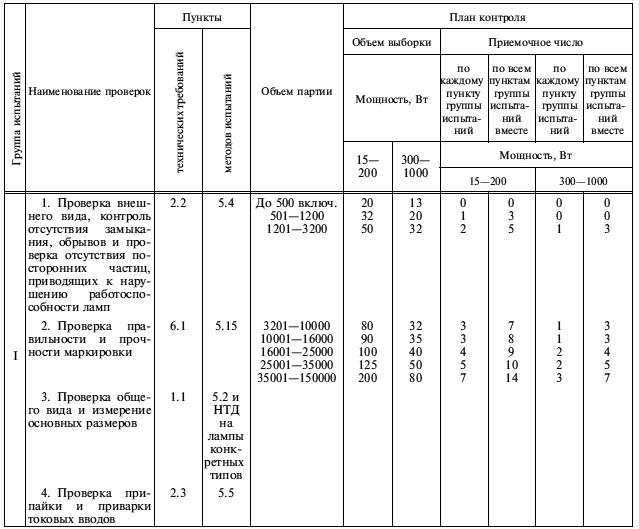 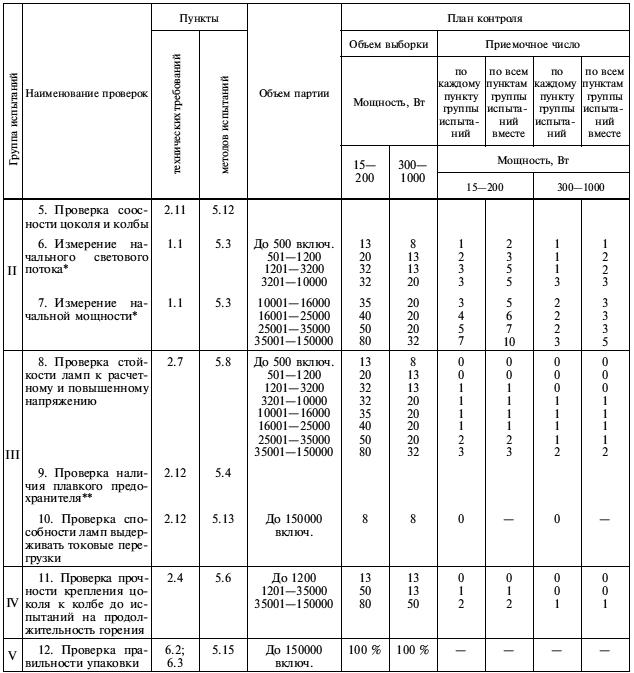 _____________
* Если при измерении светового потока и мощности произойдет перегорание накала, то перегоревшие лампы заменяют годными из числа отобранных для проведения приемосдаточных испытаний.** Приемка проводится при приемочном числе, равном нулю.

Примечание. Испытаниям по II группе подвергаются лампы из числа испытанных по I группе, а испытаниям по III группе - из числа ламп, испытанных по II группе. 


Результаты приемосдаточных испытаний считают удовлетворительными, если число дефектных ламп не превышает приемочного числа, указанного в табл.5.

(Измененная редакция, Изм. N 1, 4, 5).
4.3. Периодические испытания должны проводиться раз в квартал по пп.1-6, один раз в два года - по пп.8-12, один раз в пять лет - по пп.13, 14.

Испытаниям должны подвергаться отобранные равномерно в течение квартала лампы разных дней и смен выработки и выдержавшие приемосдаточные испытания. Последовательность проведения испытаний и планы контроля приведены в табл.6.

Таблица 6
Результаты периодических испытаний считаются удовлетворительными, если число отказавших ламп не превышает приемочного числа, указанного в табл.6, а средняя продолжительность горения соответствует указанной в п.2.5.

В период между периодическими испытаниями до окончания очередных испытаний лампы принимают и отгружают на основании положительных результатов предыдущих периодических испытаний.

При неудовлетворительных результатах испытаний изготовитель анализирует характер отказов, определяет причины, вызвавшие их появление, и принимает меры для их устранения. По результатам анализа принимается решение о проведении повторных испытаний и о возможности приемки и отгрузки продукции.

При получении неудовлетворительных результатов повторных испытаний приемку и отгрузку ламп останавливают до приведения характеристик ламп в соответствие с требованиями настоящего стандарта и получения положительных результатов испытаний.

Протоколы периодических испытаний должны быть предъявлены потребителю по его требованию.

(Измененная редакция, Изм. N 1, 3, 4, 5, 7).
4.4. Программа типовых испытаний приведена в табл.5-7.

Таблица 7
(Измененная редакция, Изм. N 3, 4, 7).
4.5. При проверке потребителем соответствия качества поступившей к нему партии ламп, а также упаковки и маркировки требованиям настоящего стандарта должны применяться план контроля и методы испытаний, указанные в настоящем стандарте.

За партию принимают лампы одного типа, полученные потребителем по одному документу о качестве.

Потребитель имеет право проводить сплошной контроль ламп на соответствие требованиям пп.2.2, 2.7. Если процент брака в партии превышает приемочный уровень, приведенный в приложении 2, то партия считается не удовлетворяющей требованиям настоящего стандарта.

(Измененная редакция, Изм. N 1). 
5. МЕТОДЫ ИСПЫТАНИЙ5.1. Все испытания, если в их описании нет особых указаний, должны проводиться в нормальных климатических условиях по ГОСТ 20.57.406.
5.2. Общий вид и размеры ламп (п.1.1) должны проверяться по НТД на лампы конкретных типов. Проверка высоты светового центра должна проводиться с помощью прибора, схема которого приведена в приложении 3, или другого прибора, обеспечивающего ту же точность измерения.

Измерение массы должно проводиться взвешиванием на весах с погрешностью не более 1 г.

(Измененная редакция, Изм. N 4, 5).
5.3. Измерение электрических и световых параметров (пп.1.1, 2.6) должно проводиться в соответствии с ГОСТ 17616.

Лампы считаются выдержавшими испытания, если световой поток не ниже предельного значения, а мощность не выше предельного значения, указанного в табл.2 с учетом погрешности измерений. При этом измеренные параметры считают несоответствующими лишь в том случае, если значения параметров отличаются от предельных более чем на погрешность измерения.

(Измененная редакция, Изм. N 1, 6).
5.4. Проверка внешнего вида ламп, отсутствия посторонних частиц и работоспособности ламп (пп.2.2, 2.12) должна проводиться внешним осмотром, сравнением с образцами, а также включением на расчетное напряжение.

(Измененная редакция, Изм. N 1, 5).
5.5. Проверка соединения токовых вводов с цоколем (п.2.3) должна проводиться внешним осмотром и путем ввертывания или вставления ламп в патроны по ГОСТ 2746, ГОСТ 9806, ТУ 545.353 или калибры по ГОСТ 17100. Проверка прочности соединения бокового токового ввода к цоколю, кроме паяных соединений, проводится динамометром, указанным в приложении 4, путем приложения усилия, постепенно возрастающего до 5 Н, к сварному соединению по касательной к цоколю.
5.6. Проверка крепления цоколя к колбе должна проводиться с помощью прибора, обеспечивающего плавно нарастающий крутящий момент до значений, указанных в п.2.4. Прибор должен быть снабжен специальным патроном, конструкция которого должна обеспечивать соосность цоколя лампы с поворотным устройством и не должна допускать повреждения цоколей при испытаниях. Схема прибора приведена в приложении 5.

Лампы, у которых во время испытаний произошло разрушение стекла колбы, не учитываются и должны быть заменены.

(Измененная редакция, Изм. N 1).
5.7. Испытания на продолжительность горения (п.2.5) должны проводиться на переменном токе номинальной частоты 50 Гц при расчетном напряжении или напряжении, равном 110% расчетного, при температуре окружающего воздуха не более 65°С и относительной влажности не более 80%.

Кратковременные колебания напряжения на контактах ламп не должны превышать ±2% установленного.

При испытаниях на продолжительность горения не должно быть вибрации, ударов. Патроны для испытаний должны обеспечивать надежный электрический контакт и предотвращать перегрев ламп.

Контактная система патронов должна соответствовать ГОСТ 2746, ГОСТ 9806, ТУ 545.353.

Примечание. Не рекомендуется применять патроны с пружинными плунжерами.


Испытания ламп при расчетном напряжении должны проводиться не реже одного раза в год.

Лампы при испытании должны находиться в вертикальном положении цоколем вверх и выключаться два раза в сутки не менее чем на 15 мин. Это время не должно входить в число часов горения ламп. Включение и выключение ламп должно проводиться при расчетном напряжении. Время между двумя выключениями должно быть не менее 60 мин.

При ускоренных испытаниях включение ламп должно проводиться при расчетном напряжении, повышенное напряжение должно устанавливаться постепенным увеличением.

При испытании ламп на напряжение 110% расчетного средняя продолжительность горения должна быть 290 ч для вакуумных ламп мощностью 15 и 25 Вт, 260 ч - для газополных ламп мощностью 25-1000 Вт и 740 ч - для ламп БК235-245-60-П и БК235-245-100-П; продолжительность горения каждой лампы - 200, 185 и 520 ч соответственно.

При испытании на напряжении, равном 110% расчетного, световой поток должен быть измерен:

для ламп мощностью 15, 25 (типа В) Вт - после 220 ч горения;

для ламп БК235-245-60-П и БК235-245-100-П - после 555 ч горения;

для ламп мощностью 25 (типа Б) и 36-1000 Вт - после 200 ч горения.

Испытания на продолжительность горения считают законченными после 125% средней продолжительности горения.

Лампы, вышедшие из строя в период между испытаниями на продолжительность горения каждой лампы и 75% средней продолжительности горения, а также в момент измерения светового потока после 75% средней продолжительности горения, учитывают при оценке средней продолжительности горения и не считают отказавшими по п.1 табл.6.
Средняя продолжительность горения определяется как среднее арифметическое продолжительности горения ламп.

В течение этих испытаний не должно быть выхода из строя более одной лампы по следующим причинам:
а) разрушение колбы;
б) короткое замыкание в цоколе.

(Измененная редакция, Изм. N 4, 5, 7).
5.8. Проверку стойкости ламп к расчетному напряжению (п.2.7) проводят путем включения на расчетное напряжение (п.2.7), а проверку стойкости ламп к повышенному напряжению - по НТД на лампы конкретных типов. Положение ламп при испытании - любое. 

Лампы считают выдержавшими испытания, если при включении они зажигаются. 

(Измененная редакция, Изм. N 2, 5).
5.9. Измерение электрического сопротивления изоляции (п.2.8) должно проводиться мегомметром после подачи в течение 1 мин постоянного напряжения (500±50) В.

Испытания проводят непосредственно после отжига ламп в течение 1 ч при расчетном напряжении.

(Измененная редакция, Изм. N 1).
5.10. Проверка электрической прочности изоляции цоколей ламп (п.2.9) проводится подачей напряжения переменного тока частоты 50 Гц. Испытательное напряжение, указанное в п.2.9, прикладывают между контактными пластинками и корпусом цоколя. Напряжение повышается до 50% требуемого значения, а затем в течение 1 мин плавно увеличивается до полного значения испытательного напряжения.

Проверку электрической прочности проводят непосредственно после окончания испытаний по п.5.9.

Лампы считаются выдержавшими испытания, если не произошло перекрытия или пробоя изоляции цоколя во время испытания, причем появление тлеющего разряда, не вызывающего падения испытательного напряжения, не учитывают.
5.11. Измерение превышения температуры цоколя (п.2.10) должно проводиться в соответствии с НТД на лампы конкретных типов.
5.12. Проверка соосности цоколя и колбы (п.2.11) должна проводиться в соответствии с НТД на лампы конкретных типов с помощью прибора, указанного в приложении 6. Допускаются другие равноценные методы проверки.
5.13. Проверку способности ламп выдерживать токовые перегрузки (п.2.12) проводят следующим образом: на лампу, помещенную в защитный кожух, подается напряжение 380-450 В, сила тока ограничивается до 15 А дополнительным сопротивлением, включенным последовательно с лампой.

Лампы считаются выдержавшими испытания, если не произошло разрушения колбы (разрыв).

(Измененная редакция, Изм. N 1, 5).
5.14. Испытания ламп на механические и климатические воздействия должны проводиться следующим образом:
а) испытание на воздействие повышенной температуры среды (п.2.13) должно проводиться по методу 201-1.1 ГОСТ 20.57.406, при этом температура в камере устанавливается равной (55±2)°С. Время выдержки 2 ч;
б) испытание на воздействие пониженной температуры среды (п.2.13) должно проводиться по методу 203-1 ГОСТ 20.57.406, при этом температура в камере устанавливается равной минус (60±3)°С.

Время выдержки 2 ч;
в) испытание на воздействие повышенной влажности (п.2.13) должно проводиться по методу 207-1 ГОСТ 20.57.406 для степени жесткости IV;
г) испытание ламп на вибропрочность (п.2.14) должно проводиться по методу 103-2 ГОСТ 20.57.406 в диапазоне частот и ускорений, указанных в табл.8.

Таблица 8
Испытание проводят в двух взаимно перпендикулярных направлениях.

Время испытаний поровну делится между направлениями.

Лампы считаются выдержавшими испытания на механические и климатические воздействия, если при включении на расчетное напряжение на время, равное 1 мин, они горят и не произошло коррозии цоколей, препятствующей нормальной эксплуатации ламп.

(Измененная редакция, Изм. N 1, 2, 4, 5, 6).
5.15 Проверка правильности нанесения и отчетливости маркировки (п.6.1) и проверка правильности упаковки (пп.6.2, 6.3) должна проводиться внешним осмотром. Прочность нанесения маркировки на колбе должна проверяться путем трехкратного протирания хлопчатобумажной салфеткой, увлажненной водой. После протирания маркировка должна быть отчетливой и легко читаться.
5.16. Испытание ламп на прочность при транспортировании должно проводиться по ГОСТ 23216 для условий транспортирования Л.
6. МАРКИРОВКА, УПАКОВКА, ТРАНСПОРТИРОВАНИЕ И ХРАНЕНИЕ6.1. На лампе должны быть отчетливо и прочно нанесены следующие обозначения:

товарный знак предприятия-изготовителя;

диапазон напряжений в вольтах;

номинальная мощность в ваттах;

отличительный индекс "П" для ламп БК235-245-60-П и БК235-245-100-П;

дата изготовления (квартал, год).

Маркировка, упаковка, транспортирование и хранение должны соответствовать ГОСТ 25834 и настоящему стандарту. 

(Измененная редакция, Изм. N 1, 2, 3, 5, 7).
6.2. Каждая лампа должна быть вложена в защитную манжету из двухслойного гофрированного картона типа Д по ГОСТ 7376.

Уложенные в защитные манжеты лампы должны быть упакованы в ящики из гофрированного картона по ГОСТ 5884.

Лампы мощностью 300 Вт и выше должны быть упакованы в ящики по ГОСТ 5884 с решетками из гофрированного картона, предохраняющими лампы от взаимного соприкосновения и их повреждения.

При двухрядном укладывании ламп (как в защитных манжетах, так и в решетках) ящики должны быть снабжены горизонтальными прокладками.

Ящики должны быть оклеены клеевой лентой марки В по ГОСТ 18251 или бумажной лентой по техническим показателям не ниже бумаги-основы для клеевой ленты марки В по ГОСТ 10459, шириной 70-75 мм и натриевым жидким стеклом по ГОСТ 13078 в соответствии с черт.5, 6.
Допускается оклеивать ящики массой до 8 кг клеевой или бумажной лентой шириной 100 мм в соответствии с черт.7.
Концы клеевой или бумажной ленты должны заходить на прилегающие к заклеиваемому шву стенки ящика не менее чем на 50 мм.


Допускается оклеивать ящики клеевой или бумажной лентой по всем швам, включая и вертикальный, для обеспечения герметичности упаковки изделий.

При механизированном способе оклейки ящиков допускается применение других методов оклейки при условии, что будет обеспечена требуемая прочность упаковки ящика.

По согласованию с потребителем допускаются другие виды упаковки, обеспечивающие сохранность ламп при транспортировании и хранении.

Для ламп, предназначенных для розничной торговой сети, допускается дополнительная упаковка ламп в защитных манжетах в блоки по 4, 6, 8, 10 шт. из коробочного картона по ГОСТ 7933 или полиэтиленовой пленки по ГОСТ 10354.

Лампы, упакованные в соответствии с требованиями настоящего стандарта, при железнодорожных перевозках транспортируются повагонными отправками или в контейнерах.

(Измененная редакция, Изм. N 1, 4, 5, 7).
6.3. Транспортная маркировка - по ГОСТ 14192.

На ящик с лампами должны быть нанесены манипуляционные знаки "Осторожно, хрупкое!" и "Боится сырости" по ГОСТ 14192 и наклеена этикетка, содержащая:

наименование предприятия-изготовителя;

наименование ламп;

тип ламп;

диапазон напряжений в вольтах; 

номинальная мощность в ваттах;

тип цоколя;

количество ламп;

дата изготовления;

обозначение настоящего стандарта;

код ОКП;

клеймо технического контроля.

Допускается дополнительно наносить манипуляционные знаки на этикетку.

(Измененная редакция, Изм. N 4, 7).
6.4 Условия транспортирования ламп в части воздействия механических факторов должны соответствовать условиям транспортирования Л по ГОСТ 23216.

Условия транспортирования в части воздействия климатических факторов должны соответствовать группе 5 (ОЖ4) по ГОСТ 15150.

(Измененная редакция, Изм. N 1, 3).
6.5. Условия хранения ламп должны соответствовать группе 1 (Л) ГОСТ 15150.

Высота штабеля ящиков с лампами при хранении (складировании) должна быть не более 2,7 м.

Срок хранения - 24 мес.

(Измененная редакция, Изм. N 1, 5).
7. УКАЗАНИЯ ПО ЭКСПЛУАТАЦИИ7.1. Лампы рекомендуется эксплуатировать при расчетном напряжении, так как электрические, световые параметры и продолжительность горения чувствительны к изменениям напряжения.

При изменении напряжения от 100 до 110% расчетного значения зависимость продолжительности горения от напряжения определяется следующим соотношением: 
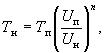 
 - продолжительность горения при заданном напряжении, ч;

 - продолжительность горения при расчетном напряжении, ч;

 - усредненное эффективное значение напряжения в течение продолжительности горения, В;

 - расчетное напряжение, В;

 - показатель пересчета, равный 13 для вакуумных ламп и 14 - для газополных ламп.

Графически зависимость параметров ламп от напряжения питания приведена в приложении 8.

При напряжениях более 110% расчетного происходит резкое снижение продолжительности горения ламп.
7.2. Ввертывать и вывертывать лампы из патронов следует только в холодном состоянии и при выключенном напряжении. 
7.3. В местах с повышенным напряжением в сети следует применять лампы с напряжением 230-240, 235-245, 245-255 В.
7.4. Лампы должны эксплуатироваться только с патронами по ГОСТ 2746, ГОСТ 9806, ТУ 545.353, при этом температура на поверхности цоколя лампы при горении не должна превышать 210°С (483 К).

Температуру на поверхности цоколя лампы при горении измеряют термоэлектрическим преобразователем ТХК ГОСТ 3044*. 
________________
* На территории Российской Федерации действует ГОСТ Р 8.858-2001.

 Вероятно, ошибка оригинала. Следует читать: ГОСТ Р 8.585-2001. - Примечание изготовителя базы данных. 


(Измененная редакция, Изм. N 4, 5).
7.5. Для включения и выключения ламп рекомендуется пользоваться темнителями (даймерами), позволяющими постепенно повышать и понижать напряжение питания.
8. ГАРАНТИИ ИЗГОТОВИТЕЛЯ8.1. Изготовитель гарантирует соответствие ламп требованиям настоящего стандарта при соблюдении условий эксплуатации, транспортирования и хранения.

Гарантийный срок эксплуатации - три месяца со дня ввода ламп в эксплуатацию или со дня продажи через розничную торговую сеть.

ПРИЛОЖЕНИЕ 1 (справочное). ПАРАМЕТРЫ ЛАМП ПРИ НАПРЯЖЕНИИ 220 ВПРИЛОЖЕНИЕ 1
Справочное
(Измененная редакция, Изм. N 3, 4, 5, 7).

ПРИЛОЖЕНИЕ 2 (справочное). СТАТИСТИЧЕСКАЯ ОСНОВА ПРАВИЛ ПРИЕМКИ (ПРИЕМОСДАТОЧНЫЕ ИСПЫТАНИЯ)ПРИЛОЖЕНИЕ 2
Справочное
Правила приемки, установленные настоящим стандартом, обеспечивают приемку партий по каждому пункту требований с вероятностью не менее 0,9 при условии, что содержание дефектных ламп в партиях не превышает приемочного уровня, приведенного в таблице. 

________________
* На территории Российской Федерации действует ГОСТ Р 50779.71-99.


(Измененная редакция, Изм. N 4, 5).
ПРИЛОЖЕНИЕ 3 (рекомендуемое). Прибор для измерения высоты светового центраПРИЛОЖЕНИЕ 3
Рекомендуемое
1 - измерительная стойка; 2 - патрон; 3 - контролируемая лампаПРИЛОЖЕНИЕ 4 (рекомендуемое). Динамометр для проверки прочности сварки бокового токового ввода
ПРИЛОЖЕНИЕ 4
Рекомендуемое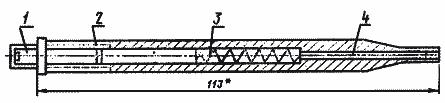 ______________* Размер для справок.
1 - специальный винт; 2 - корпус; 3 - пружина; 4 - иглаПРИЛОЖЕНИЕ 5 (рекомендуемое). Установка для испытаний цоколей на скручивание
ПРИЛОЖЕНИЕ 5
Рекомендуемое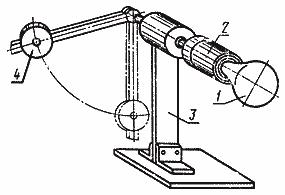 
1 - лампа; 2 - патрон; 3 - стойка; 4 - противовесПРИЛОЖЕНИЕ 6 (рекомендуемое). Установка для определения соосности колбы и цоколя ламп накаливания
ПРИЛОЖЕНИЕ 6
Рекомендуемое1 - основание; 2 - вращающийся патрон; 3 - лампа; 4 - индикатор; 5 - стойка; 6 - держатель кронштейна; 7 - кронштейн индикатораПРИЛОЖЕНИЕ 8 (справочное). Зависимость параметров ламп от напряжения питания
ПРИЛОЖЕНИЕ 8*
Справочное
________________
* Приложение 7. (Исключено, Изм. N 5).
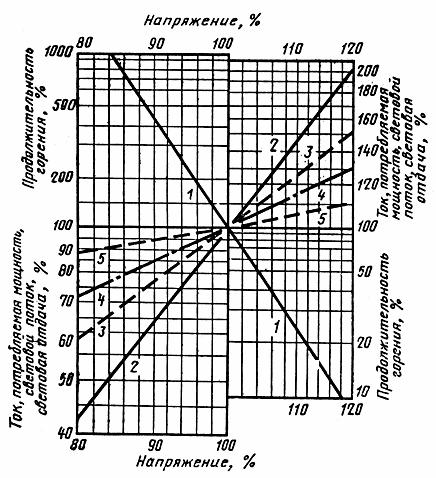 1 - продолжительность горения; 2 - световой поток; 3 - световая отдача; 4 - потребляемая мощность; 5 - токОбозначение НТД, на который дана ссылкаНомер пункта, приложения ГОСТ 12.2.007.13-2000
3.1ГОСТ 20.57.406-812.8; 5.1; 5.14ГОСТ 2746-902.3; 5.5; 5.7; 7.4ГОСТ 3044-847.4ГОСТ 5884-866.2ГОСТ 7376-896.2ГОСТ 7933-896.2ГОСТ 9806-902.3; 5.5; 5.7; 7.4ГОСТ 10354-826.2ГОСТ 10459-876.2ГОСТ 13078-816.2ГОСТ 14192-966.3ГОСТ 15150-692.13; 6.4; 6.5ГОСТ 15543-702.13ГОСТ 17100-791.1; 2.3; 5.5ГОСТ 17516-722.14ГОСТ 17616-825.3ГОСТ 18242-72Приложение 2ГОСТ 18251-876.2ГОСТ 23216-785.16; 6.4ГОСТ 25834-836.1ТУ 545.353-81*2.3; 5.5; 5.7; 7.4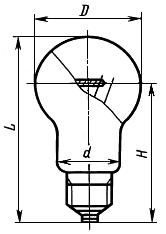 
Черт. 1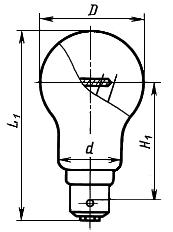 
Черт. 2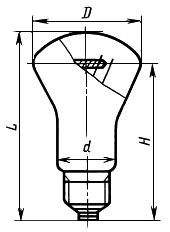 
Черт.3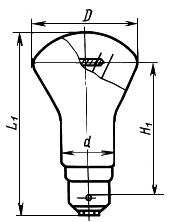 
Черт.4Мощность, Вт c цоколем c цоколемТип цоколя по ГОСТ 17100Номер чертежаМасса, г, не болееЕ27 и Е40, не менееВ22, не более15; 25613234-105-5*Е27/2715040; 6080±411075; 10036-6051293277±398375-10056105-7*150713240105±41305593±417081128±4166,5E27/27200-E27/3030091-133±4184Е27/30100300142±4193Е40/4530011149178±5240-10*150500750151225±8309-10*3001000131202±6275
Примечания:

1. Допускается по требованию потребителя изготовление ламп мощностью до 150 Вт включительно с цоколем типа В22 по ГОСТ 17100, при этом полная длина лампы () уменьшается на 1,5 мм, а высота светового центра () на 8 мм (черт.2, 4).

2. Допускается изготовление ламп мощностью 40-100 Вт в колбе диаметром 61 мм с размерами  =105 и =(74±4) мм.

3. Лампы, изготовляемые в соответствии с черт.3 и 4, имеют криптоновое наполнение.

4. Лампы длиной до 166,5 мм относятся к среднегабаритным, а свыше 175 мм - к крупногабаритным.

5. Для ламп в матированных, опаловых и молочных колбах высота светового центра не контролируется.

* Текст документа соответствует оригиналу. - Примечание изготовителя базы данных. 

Примечания:

1. Допускается по требованию потребителя изготовление ламп мощностью до 150 Вт включительно с цоколем типа В22 по ГОСТ 17100, при этом полная длина лампы () уменьшается на 1,5 мм, а высота светового центра () на 8 мм (черт.2, 4).

2. Допускается изготовление ламп мощностью 40-100 Вт в колбе диаметром 61 мм с размерами  =105 и =(74±4) мм.

3. Лампы, изготовляемые в соответствии с черт.3 и 4, имеют криптоновое наполнение.

4. Лампы длиной до 166,5 мм относятся к среднегабаритным, а свыше 175 мм - к крупногабаритным.

5. Для ламп в матированных, опаловых и молочных колбах высота светового центра не контролируется.

* Текст документа соответствует оригиналу. - Примечание изготовителя базы данных. 

Примечания:

1. Допускается по требованию потребителя изготовление ламп мощностью до 150 Вт включительно с цоколем типа В22 по ГОСТ 17100, при этом полная длина лампы () уменьшается на 1,5 мм, а высота светового центра () на 8 мм (черт.2, 4).

2. Допускается изготовление ламп мощностью 40-100 Вт в колбе диаметром 61 мм с размерами  =105 и =(74±4) мм.

3. Лампы, изготовляемые в соответствии с черт.3 и 4, имеют криптоновое наполнение.

4. Лампы длиной до 166,5 мм относятся к среднегабаритным, а свыше 175 мм - к крупногабаритным.

5. Для ламп в матированных, опаловых и молочных колбах высота светового центра не контролируется.

* Текст документа соответствует оригиналу. - Примечание изготовителя базы данных. 

Примечания:

1. Допускается по требованию потребителя изготовление ламп мощностью до 150 Вт включительно с цоколем типа В22 по ГОСТ 17100, при этом полная длина лампы () уменьшается на 1,5 мм, а высота светового центра () на 8 мм (черт.2, 4).

2. Допускается изготовление ламп мощностью 40-100 Вт в колбе диаметром 61 мм с размерами  =105 и =(74±4) мм.

3. Лампы, изготовляемые в соответствии с черт.3 и 4, имеют криптоновое наполнение.

4. Лампы длиной до 166,5 мм относятся к среднегабаритным, а свыше 175 мм - к крупногабаритным.

5. Для ламп в матированных, опаловых и молочных колбах высота светового центра не контролируется.

* Текст документа соответствует оригиналу. - Примечание изготовителя базы данных. 

Примечания:

1. Допускается по требованию потребителя изготовление ламп мощностью до 150 Вт включительно с цоколем типа В22 по ГОСТ 17100, при этом полная длина лампы () уменьшается на 1,5 мм, а высота светового центра () на 8 мм (черт.2, 4).

2. Допускается изготовление ламп мощностью 40-100 Вт в колбе диаметром 61 мм с размерами  =105 и =(74±4) мм.

3. Лампы, изготовляемые в соответствии с черт.3 и 4, имеют криптоновое наполнение.

4. Лампы длиной до 166,5 мм относятся к среднегабаритным, а свыше 175 мм - к крупногабаритным.

5. Для ламп в матированных, опаловых и молочных колбах высота светового центра не контролируется.

* Текст документа соответствует оригиналу. - Примечание изготовителя базы данных. 

Примечания:

1. Допускается по требованию потребителя изготовление ламп мощностью до 150 Вт включительно с цоколем типа В22 по ГОСТ 17100, при этом полная длина лампы () уменьшается на 1,5 мм, а высота светового центра () на 8 мм (черт.2, 4).

2. Допускается изготовление ламп мощностью 40-100 Вт в колбе диаметром 61 мм с размерами  =105 и =(74±4) мм.

3. Лампы, изготовляемые в соответствии с черт.3 и 4, имеют криптоновое наполнение.

4. Лампы длиной до 166,5 мм относятся к среднегабаритным, а свыше 175 мм - к крупногабаритным.

5. Для ламп в матированных, опаловых и молочных колбах высота светового центра не контролируется.

* Текст документа соответствует оригиналу. - Примечание изготовителя базы данных. 

Примечания:

1. Допускается по требованию потребителя изготовление ламп мощностью до 150 Вт включительно с цоколем типа В22 по ГОСТ 17100, при этом полная длина лампы () уменьшается на 1,5 мм, а высота светового центра () на 8 мм (черт.2, 4).

2. Допускается изготовление ламп мощностью 40-100 Вт в колбе диаметром 61 мм с размерами  =105 и =(74±4) мм.

3. Лампы, изготовляемые в соответствии с черт.3 и 4, имеют криптоновое наполнение.

4. Лампы длиной до 166,5 мм относятся к среднегабаритным, а свыше 175 мм - к крупногабаритным.

5. Для ламп в матированных, опаловых и молочных колбах высота светового центра не контролируется.

* Текст документа соответствует оригиналу. - Примечание изготовителя базы данных. 

Примечания:

1. Допускается по требованию потребителя изготовление ламп мощностью до 150 Вт включительно с цоколем типа В22 по ГОСТ 17100, при этом полная длина лампы () уменьшается на 1,5 мм, а высота светового центра () на 8 мм (черт.2, 4).

2. Допускается изготовление ламп мощностью 40-100 Вт в колбе диаметром 61 мм с размерами  =105 и =(74±4) мм.

3. Лампы, изготовляемые в соответствии с черт.3 и 4, имеют криптоновое наполнение.

4. Лампы длиной до 166,5 мм относятся к среднегабаритным, а свыше 175 мм - к крупногабаритным.

5. Для ламп в матированных, опаловых и молочных колбах высота светового центра не контролируется.

* Текст документа соответствует оригиналу. - Примечание изготовителя базы данных. 

Примечания:

1. Допускается по требованию потребителя изготовление ламп мощностью до 150 Вт включительно с цоколем типа В22 по ГОСТ 17100, при этом полная длина лампы () уменьшается на 1,5 мм, а высота светового центра () на 8 мм (черт.2, 4).

2. Допускается изготовление ламп мощностью 40-100 Вт в колбе диаметром 61 мм с размерами  =105 и =(74±4) мм.

3. Лампы, изготовляемые в соответствии с черт.3 и 4, имеют криптоновое наполнение.

4. Лампы длиной до 166,5 мм относятся к среднегабаритным, а свыше 175 мм - к крупногабаритным.

5. Для ламп в матированных, опаловых и молочных колбах высота светового центра не контролируется.

* Текст документа соответствует оригиналу. - Примечание изготовителя базы данных. 
Типы лампКод ОКПРасчетное напря-
жение, ВНоминальные значенияНоминальные значенияПредельные значенияПредельные значенияСветовая отдача (показатель экономичности энергопотреб- ления), лм/ВтСветовая отдача (показатель экономичности энергопотреб- ления), лм/ВтМощ- ность, ВтСвето- вой поток, лмМощ- ность, Вт, не более
Свето- вой поток, лм, не менееномин.пред., не менееВ125-135-1534 6611 1109 041301513516,11259,07,8В215-225-15-134 6611 1110 002201201108,06,8В220-230-15-134 6611 1111 10225В230-240-15-134 6611 1112 092351201108,06,8В235-245-15-134 6611 1117 042401201108,06,8В125-135-2534 6611 1113 081302526026,524010,49,0В215-225-2534 6611 1114 072202202058,87,7В220-230-2534 6611 1115 06225В220-230-2534 6611 1125 042302159,28,1В230-240-2534 6611 1116 052352152008,67,5В235-245-2534 6611 1118 03240В235-245-2534 6611 1126 032252109,08,0Б125-135-4034 6611 2107 021304049042,145512,210,8БК125-135-4034 6611 7118 0152048513,011,5Б215-225-40-134 6611 2108 0122043040010,89,5БК215-225-40-134 6611 7121 0647544011,910,4Б220-230-40-134 6611 2106 0322543040010,89,5БК220-230-40-134 6611 7112 0747544011,910,4Б230-240-40-134 6611 2109 0023542039010,59,3БК230-240-40-134 6611 7115 0447043511,810,3Б235-245-40-134 6611 2110 0724042039010,59,3Б125-135-6034 6611 3107 091306081062,975013,511,9БК125-135-60-134 6611 7119 0089082514,813,1Б215-225-60-134 6611 3108 0822073068012,210,8БК215-225-60-134 6611 7122 0580074513,311,8Б220-230-60-1 
34 6611 3106 1022573068012,210,8БК220-230-60-134 6611 7113 0680074513,311,8Б230-240-60-134 6611 3109 0723571066011,810,5БК230-240-60-134 6611 7116 0379073513,111,7Б235-245-60-134 6611 3110 0324071066011,810,5Б215-225-75-134 6611 4104 082207596078,589512,811,4БК215-225-75-134 6611 7123 04103096013,712,2Б220-230-75-134 6611 4103 0922596089512,811,4Б230-240-75-134 6611 4105 0723594087512,511,1Б125-135-10034 6611 5107 011301001540104,5143015,413,7БК125-135-100-134 6611 7120 071675156016,814,9Б215-225-100-134 6611 5108 002201380128013,812,2БК215-225-100-134 6611 7124 031500139515,013,3Б220-230-100-134 6611 5106 022251380128013,812,2БК220-230-100-134 6611 7114 051500139515,013,3Б230-240-100-134 6611 5109 102351360126513,612,1БК230-240-100-134 6611 7117 021485138014,913,2Б235-245-100-134 6611 5110 062401360126513,612,1Г125-135-15034 6611 6111 011301502420156,5225016,114,4Б215-225-150 
34 6611 6112 002202220206514,813,2Г215-225-15034 6611 6114 092090194513,912,4Г220-230-15034 6611 6109 06225Г230-240-15034 6611 6116 072352065192013,812,3Г235-245-150 
34 6611 6117 062402060191513,712,2Б235-245-15034 6611 6118 052180203014,512,9Г125-135-200-134 6612 1106 021302003350208,5311516,714,9Б215-225-20034 6612 1107 012203150293015,714,0Г215-225-20034 6612 1108 002950274014,713,1Г220-230-20034 6612 1109 10225Г230-240-20034 6612 1110 062352910270014,512,9Б230-240-20034 6612 1112 043150293015,714,0Г125-135-300-234 6612 2109 061303005050312,5469516,815,0Г215-225-300-234 6612 2111 012204850451016,114,4Г220-230-300-234 6612 2113 10225Г230-240-300-234 6612 2115 082354800446516,014,3Г125-135-500-134 6612 3104 071305009200520,5855518,416,4Г215-225-500-134 6612 3105 062208400781016,815,0Г220-230-500-134 6612 3106 05225Г230-240-500-134 6612 3107 042358300772016,614,8Г215-225-75034 6112 4103 0422075013100780,51218017,515,6Г220-230-75034 6612 4104 03225Г125-135-1000-234 6612 5103 001301000200001040,51860020,017,9Г215-225-1000-234 6612 5104 10220188001748518,816,8Г220-230-1000-234 6612 5105 09225Г230-240-1000-234 6612 5106 08235186101731018,616,6БК220-230-3634 6611 7128 102253641538,038511,510,1БК235-245-3634 6611 7129 0924041038011,410,0БК220-230-5434 6611 7130 052255471556,766513,211,7БК235-245-5434 6611 7131 0424071065013,111,5БК220-230-9334 6611 7132 0322593135097,2125514,512,9БК235-245-9334 6611 7133 022401330123514,312,7БК220-230-15034 6611 7111 082251502380156,5221015,914,1В105-115-1534 6611 1121 081101513516,11259,07,7В225-235-1534 6611 1123 062301201108,06,8В245-255-1534 6611 1119 022501151057,76,6В105-115-2534 6611 1122 071102526526,524010,69,1В225-235-2534 6611 1124 052302202058,87,7В245-255-2534 6611 1120 092502152008,67,5Б105-115-4034 6611 2114 031104050042,146512,511,0Б225-235-4034 6611 2115 0223043039510,89,4Б245-255-4034 6611 2111 0625041538510,49,1БК245-255-4034 6611 7125 0245041511,29,9Б105-115-6034 6611 3114 101106084062,978014,012,4Б225-235-6034 6611 3115 0923072567512,110,7БК235-245-60-П34 6611 7147 0724065060010,89,5Б245-255-6034 6611 3111 0225070065011,610,3БК245-255-6034 6611 7126 0175570012,611,1Б105-115-10034 6611 5114 021101001580104,5147015,814,1Б225-235-10034 6611 5115 012301370127513,712,2БК235-245-100-П34 6611 7149 052401230114012,310,9Б245-255-10034 6611 5111 052501340124513,411,9БК245-255-10034 6611 7127 001470136514,713,0Г105-115-15034 6611 6127 041101502360156,5219515,714,0Б225-235-15034 6611 6129 022302200204514,713,1Г245-255-15034 6611 6119 042502040189513,612,1Б245-255-15034 6611 6120 002160201014,412,8Г105-115-20034 6612 1113 031102003400208,5316017,015,1Г225-235-20034 6612 1114 022302930271514,713,0Г235-245-20034 6612 1115 012402900269514,512,9Г245-255-20034 6612 1111 052502880267514,412,8Г245-255-30034 6612 2117 063004780312,5444515,914,2Г245-255-50034 6612 3108 035008250520,5767016,514,7
Примечание. Световые и электрические параметры ламп указаны при расчетном напряжении. Нижнее значение мощности и верхнее значение светового потока (световой отдачи) не ограничиваются.
Примечание. Световые и электрические параметры ламп указаны при расчетном напряжении. Нижнее значение мощности и верхнее значение светового потока (световой отдачи) не ограничиваются.
Примечание. Световые и электрические параметры ламп указаны при расчетном напряжении. Нижнее значение мощности и верхнее значение светового потока (световой отдачи) не ограничиваются.
Примечание. Световые и электрические параметры ламп указаны при расчетном напряжении. Нижнее значение мощности и верхнее значение светового потока (световой отдачи) не ограничиваются.
Примечание. Световые и электрические параметры ламп указаны при расчетном напряжении. Нижнее значение мощности и верхнее значение светового потока (световой отдачи) не ограничиваются.
Примечание. Световые и электрические параметры ламп указаны при расчетном напряжении. Нижнее значение мощности и верхнее значение светового потока (световой отдачи) не ограничиваются.
Примечание. Световые и электрические параметры ламп указаны при расчетном напряжении. Нижнее значение мощности и верхнее значение светового потока (световой отдачи) не ограничиваются.
Примечание. Световые и электрические параметры ламп указаны при расчетном напряжении. Нижнее значение мощности и верхнее значение светового потока (световой отдачи) не ограничиваются.
Примечание. Световые и электрические параметры ламп указаны при расчетном напряжении. Нижнее значение мощности и верхнее значение светового потока (световой отдачи) не ограничиваются.Номинальная мощность, ВтОтношение светового потока каждой лампы после 75% средней продолжительности горения к начальному значению в зависимости от напряжения, %Отношение светового потока каждой лампы после 75% средней продолжительности горения к начальному значению в зависимости от напряжения, %105-115, 125-135 В215-225, 220-230, 225-235,
230-240, 235-245, 245-255 В15, 25727436-1000 
85*85*1000 (в колбе диаметром 131мм)758060, 100 (с буквой "П")-75Номинальная мощность, ВтЗначение максимального превышения температуры, °С (К), ламп с цоколемЗначение максимального превышения температуры, °С (К), ламп с цоколемЕ27В22 54; 60123 12875-150133138200; 300133-Наименование проверокПунктыПунктыОбъем выборкиОбъем выборкиПриемочное числоПриемочное числотехнических требованийметодов испытанийМощность, ВтМощность, ВтМощность, ВтМощность, Вт15-200300-100015-200300-1000шт.шт.шт.шт.1. Испытание на продолжительность горения каждой лампы и измерение светового потока после 75% средней продолжительности горения 
2.5; 2.65.7; 5.32010312. Испытание на среднюю продолжительность горения 
2.55.7**3. Проверка прочности крепления цоколя к колбе после испытаний на продолжительность горения2.45.6****114. Проверка способности ламп выдерживать токовые перегрузки после испытания на продолжительность горения2.125.13******005. Измерение электрического сопротивления изоляции цоколей2.85.910-1-6. Проверка электрической прочности изоляциицоколей2.95.107. (Исключен, Изм. N 7).7. (Исключен, Изм. N 7).7. (Исключен, Изм. N 7).7. (Исключен, Изм. N 7).7. (Исключен, Изм. N 7).7. (Исключен, Изм. N 7).7. (Исключен, Изм. N 7).8. Испытание на воздействие повышенной температуры среды2.135.14а1010119. Испытание на воздействие пониженной температуры среды2.135.14б10101110. Испытание на воздействие повышенной влажности2.135.14в10101111. Контроль надежности электрического контакта между цоколем и патрономНТД на лампы конкретных типовНТД на лампы конкретных типов10100012. Контроль защиты ламп от случайного прикосновения к токоведущей части цоколяНТД на лампы конкретных типовНТД на лампы конкретных типов10100013. Измерение массы ламп1.15.2550014. Испытание ламп на прочность при транспортировании6.45.161 ящик упакованных ламп*****1 ящик упакованных ламп*****11________________* Оценивается по методике п.5.7.

** Выдержавшие испытания по п.1 по мере выхода ламп из строя в период между проверками по пп.1 и 2 и выдержавшие испытания по п.2.

*** Выдержавшие испытания по пп.1, 2.

**** (Исключена, Изм. N 4).

***** Испытания допускается проводить по принципу представительности от конкретного типа ламп в зависимости от мощности в диапазоне: 15-100, 150-300, 500-1000 Вт.
________________* Оценивается по методике п.5.7.

** Выдержавшие испытания по п.1 по мере выхода ламп из строя в период между проверками по пп.1 и 2 и выдержавшие испытания по п.2.

*** Выдержавшие испытания по пп.1, 2.

**** (Исключена, Изм. N 4).

***** Испытания допускается проводить по принципу представительности от конкретного типа ламп в зависимости от мощности в диапазоне: 15-100, 150-300, 500-1000 Вт.
________________* Оценивается по методике п.5.7.

** Выдержавшие испытания по п.1 по мере выхода ламп из строя в период между проверками по пп.1 и 2 и выдержавшие испытания по п.2.

*** Выдержавшие испытания по пп.1, 2.

**** (Исключена, Изм. N 4).

***** Испытания допускается проводить по принципу представительности от конкретного типа ламп в зависимости от мощности в диапазоне: 15-100, 150-300, 500-1000 Вт.
________________* Оценивается по методике п.5.7.

** Выдержавшие испытания по п.1 по мере выхода ламп из строя в период между проверками по пп.1 и 2 и выдержавшие испытания по п.2.

*** Выдержавшие испытания по пп.1, 2.

**** (Исключена, Изм. N 4).

***** Испытания допускается проводить по принципу представительности от конкретного типа ламп в зависимости от мощности в диапазоне: 15-100, 150-300, 500-1000 Вт.
________________* Оценивается по методике п.5.7.

** Выдержавшие испытания по п.1 по мере выхода ламп из строя в период между проверками по пп.1 и 2 и выдержавшие испытания по п.2.

*** Выдержавшие испытания по пп.1, 2.

**** (Исключена, Изм. N 4).

***** Испытания допускается проводить по принципу представительности от конкретного типа ламп в зависимости от мощности в диапазоне: 15-100, 150-300, 500-1000 Вт.
________________* Оценивается по методике п.5.7.

** Выдержавшие испытания по п.1 по мере выхода ламп из строя в период между проверками по пп.1 и 2 и выдержавшие испытания по п.2.

*** Выдержавшие испытания по пп.1, 2.

**** (Исключена, Изм. N 4).

***** Испытания допускается проводить по принципу представительности от конкретного типа ламп в зависимости от мощности в диапазоне: 15-100, 150-300, 500-1000 Вт.
________________* Оценивается по методике п.5.7.

** Выдержавшие испытания по п.1 по мере выхода ламп из строя в период между проверками по пп.1 и 2 и выдержавшие испытания по п.2.

*** Выдержавшие испытания по пп.1, 2.

**** (Исключена, Изм. N 4).

***** Испытания допускается проводить по принципу представительности от конкретного типа ламп в зависимости от мощности в диапазоне: 15-100, 150-300, 500-1000 Вт.
Наименование проверокПунктыПунктыОбъем выборкиПриемочное числотехнических требованийметодов испытанийшт.шт.Измерение превышения температуры цоколя2.105.11200Испытание на вибропрочность2.145.14г101Поддиапазон частот, ГцАмплитуда, ммУскорениеУскорениеВремя, чВремя, чм/св нерабочем состояниив рабочем состоянии101,0--1110-201,0--1120-35-151,511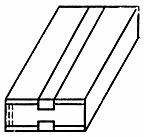 Черт. 5Черт. 6Черт. 7Типы лампМощность, ВтСветовой поток, лмСредняя продолжительность горения, чВ220-230-15-114,4971300В230-240-15-113,5792300В220-230-25242121300В230-240-2522,51772300В235-245-15-113853400В235-245-25221653400Б220-230-40-1393851300БК220-230-40-138,64241300Б230-240-40-135,63152500БК230-240-40-1363552500Б220-230-60-1586601300БК220-230-60-1587281300Б230-240-60-1545552500БК230-240-60-1546102500Б235-245-60-1524453400Б220-230-75-1728751300Б230-240-75-1677352500Б220-230-100-19712501300БК220-230-100-19713351300Б230-240-100-19010502500БК230-240-100-19011272500Б235-245-40-1353003400Б235-245-100-1879003400Б235-245-15013015003400Б230-240-20018024602500Б220-230-25242121300Б235-245-25221653400БК220-230-3633,93831370БК235-245-3631,33003380БК220-230-54526591370БК235-245-54475123380БК220-230-9389,712451370БК235-245-9380,99723380БК200-230-15014521901370Г220-230-15014519401300Г230-240-15013516252500Г235-245-15013015003400Г220-230-20019427151300Г230-240-20018022802500Г220-230-300-228942501300Г230-240-300-227035902500Г220-230-500-148276501300Г230-240-500-145064802500Г220-230-750723120801300Г220-230-1000-2964171501300Г230-240-1000-2900145402500В225-235-1513,4991800В245-255-1512,2725260В225-235-2522,31961800В245-255-2520,41365260Б225-235-4035,73541900Б245-255-4032,62625980БК245-255-4032,62845980Б225-235-60546051900БК235-245-60-П524759470Б245-255-60494425980БК245-255-60494775980Б225-235-1008911401900БК235-245-100-П879009470Б245-255-10081,58535980БК245-255-10081,59285980Б225-235-15013417641900Г245-255-15012212875980Б245-255-15012213635980Г225-235-200186,224711900Г235-245-200174,021053400Г245-255-20016318185980Г245-255-30024430175980Г245-255-500 
40852005980Группа испытанийПункты требований стандартаПриемочный уровень дефектности по ГОСТ 18242* %Приемочный уровень дефектности по ГОСТ 18242* %Приемочный уровень дефектности по ГОСТ 18242* %Приемочный уровень дефектности по ГОСТ 18242* %мощность 15-200 Втмощность 15-200 Втмощность 300-1000 Втмощность 300-1000 Втпо каждому пунктупо всем пунктампо каждому пунктупо всем пунктамI1.1 (размеры); 2.2; 6.1; 2.31,541,54II1.1 (в части световых и электрических параметров); 2.1146,546,5III2,71,51,52,52,5IV2,41,01,01,01,0